Materiały dla klasy VIKochani 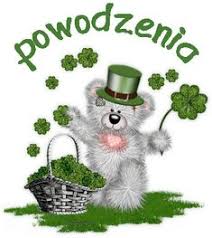 W związku z zaistniałą sytuacją, bardzo proszę o wykorzystanie tego czasu na samodzielną naukę.   A oto zadania, jakie wykonacie w tym tygodniu, czyli DO 20 MARCA 2020r.1. Nauczyć się (tak na 100 %) słówek z całego rozdziału 5 Health matters – Problemy zdrowotne (podręcznik, str.75, oczywiście z QUIZLET).  Postarajcie się pracować z tym programem do nauki słówek codziennie, tak ok. 20 – 30 minut 2. Wykonać ćw.1, 2, 3, 4, 5, str. 42 ćwiczeniówka.3. Zapoznać się z tabelką na str.69 w podręczniku. Dotyczy ona czasownika have to – mucieć. Proszę przepisać to co widzicie niżej  na czerwono do zeszytu (w takiej tabelce jak zawsze, nie zapisując lesson ani subject) i proszę zapamiętać, jak buduje się zdania oznajmujące, przeczenia i pytania z czasownikiem have to. UWAGA!!!W tabelce na str.69 jest pokazane przy których zaimkach stosujemy have to, a przy których has to. Proszę to utrwalić i zapamiętać, a następnie przejść do punktu 4 poniżej.4. Przeczytać tekst SHE HAS TO STAY IN BED. na str. 68 podręcznika, i wykonać ćw.2, str.68 i ćw.6, str.69 z podręcznika do zeszytu oraz ćw. 1, 2, 3 i 4 str. 43 w ćwiczeniówce. (5 dla chętnych)A oto zadania, jakie wykonacie w przyszłym tygodniu, czyli DO 25 MARCA 2020r.1. Wykonać EXAM PRACTISE 1 w ćwiczeniówce str.78, 79, 80, 81. (Zadania dotyczą rozdziałów już przerobionych, czyli od 1 do 4, czyli nic trudnego ) Uwaga!!!, do części 3 egzaminu, która jest na stronie 80, trzeba sobie zczytać telefonem kod kreskowy i pobrać tekst do wysłuchania. Zadania są łatwe i myślę, że każdy poradzi sobie z tym doskonale, powodzenia  2. Przepisać do zeszytu i zapamiętać, że:3. Przeczytać historyjkę obrazkową ze str.70 z podręcznika i wykonać w zeszycie ćw.2, 3, 4, 6 ze str.70 – 71.4. Wykonać ćw. 1, 2, 3, 4, str. 44 w ćwiczeniówce. (5 dla chętnych)Kochani, bardzo proszę o solidne przyłożenie się do tego, o co Was proszę, bo jak wiecie, nie jest to czas wolny, lecz kwarantanna, która nie zwalnia nas (mnie od pracy, a was od nauki). Ściskam was mocno, mam nadzieję, że niebawem się zobaczymy. A póki co, nie wychodźcie z domu, słuchajcie rodziców, nie dajcie się wirusowi. A jak się spotkamy, to wszystko sprawdzimy i nadrobimy pisanie teścików i sprawdzianików , pozdrawiam.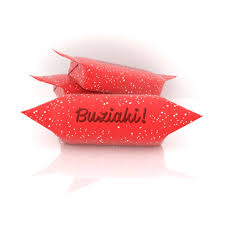                                                              Justyna Okła    Czasownika have to – musieć używamy, gdy mówimy o: - rutynowych (codziennych) czynnościach i obowiązujących zasadach; - obowiązkach narzuconych nam przez inne osobynp. 1.  I have to go to school. – Muszę chodzić do szkoły.           I don’t have to go to school. – Nie muszę chodzić do szkoły           Do you have to go to school? – Czy musisz chodzić do szkoły?           Yes, I do. / No, I don’t.       2.  She has to stay in bed. – Ona musi zostać (leżeć) w łóżku.            She doesn’t have to stay in bed. – Ona  nie musi zostać (leżeć) w łóżku.            Does she have to stay in bed? – Czy ona musi leżeć w łóżku?           Yes, she does. / No, she doesn’t.Czasownik should (czytamy sziud) znaczy powinność (tzn. że ktoś coś powinien) np.You  should stay in bed. – Powinieneś zostać (leżeć)w łóżku.should not = shouldn’t (czytamy sziudynt) – brak powinności (ktoś czegoś nie powinien robić) np.She shouldn’t touch wild animals. – Ona nie powinna dotykać dzikich zwierząt.